MODÈLE DE PLAN D’ACTION DE TRAVAIL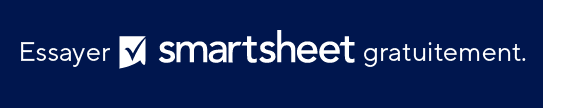 OBJECTIFOBJECTIFOBJECTIFOBJECTIFOBJECTIFOBJECTIFOBJECTIFDécrivez l’objectif du plan et identifiez le système à mettre en place.Décrivez l’objectif du plan et identifiez le système à mettre en place.Décrivez l’objectif du plan et identifiez le système à mettre en place.Décrivez l’objectif du plan et identifiez le système à mettre en place.Décrivez l’objectif du plan et identifiez le système à mettre en place.Décrivez l’objectif du plan et identifiez le système à mettre en place.Décrivez l’objectif du plan et identifiez le système à mettre en place.Décrivez l’objectif du plan et identifiez le système à mettre en place.Décrivez l’objectif du plan et identifiez le système à mettre en place.Décrivez l’objectif du plan et identifiez le système à mettre en place.Décrivez l’objectif du plan et identifiez le système à mettre en place.CRITÈRES DE RÉUSSITECRITÈRES DE RÉUSSITECRITÈRES DE RÉUSSITECRITÈRES DE RÉUSSITECRITÈRES DE RÉUSSITECRITÈRES DE RÉUSSITECRITÈRES DE RÉUSSITEPrésentez les principaux critères de réussite et les éléments essentiels à la réalisation de ces jalons.Présentez les principaux critères de réussite et les éléments essentiels à la réalisation de ces jalons.Présentez les principaux critères de réussite et les éléments essentiels à la réalisation de ces jalons.Présentez les principaux critères de réussite et les éléments essentiels à la réalisation de ces jalons.Présentez les principaux critères de réussite et les éléments essentiels à la réalisation de ces jalons.Présentez les principaux critères de réussite et les éléments essentiels à la réalisation de ces jalons.Présentez les principaux critères de réussite et les éléments essentiels à la réalisation de ces jalons.Présentez les principaux critères de réussite et les éléments essentiels à la réalisation de ces jalons.Présentez les principaux critères de réussite et les éléments essentiels à la réalisation de ces jalons.Présentez les principaux critères de réussite et les éléments essentiels à la réalisation de ces jalons.Présentez les principaux critères de réussite et les éléments essentiels à la réalisation de ces jalons.PLAN D’ÉVALUATIONPLAN D’ÉVALUATIONPLAN D’ÉVALUATIONPLAN D’ÉVALUATIONPLAN D’ÉVALUATIONPLAN D’ÉVALUATIONPLAN D’ÉVALUATIONDéfinissez le plan permettant d’évaluer les objectifs.Définissez le plan permettant d’évaluer les objectifs.Définissez le plan permettant d’évaluer les objectifs.Définissez le plan permettant d’évaluer les objectifs.Définissez le plan permettant d’évaluer les objectifs.Définissez le plan permettant d’évaluer les objectifs.Définissez le plan permettant d’évaluer les objectifs.Définissez le plan permettant d’évaluer les objectifs.Définissez le plan permettant d’évaluer les objectifs.Définissez le plan permettant d’évaluer les objectifs.Définissez le plan permettant d’évaluer les objectifs.PLAN D’ACTION DE TRAVAILPLAN D’ACTION DE TRAVAILPLAN D’ACTION DE TRAVAILPLAN D’ACTION DE TRAVAILPLAN D’ACTION DE TRAVAILPLAN D’ACTION DE TRAVAILPLAN D’ACTION DE TRAVAILDESCRIPTIONS DES ACTIONS STRATÉGIQUESRESPONSABLEPRIORITÉSTATUTDÉBUTFINRESSOURCES REQUISESRESSOURCES REQUISESRÉSULTAT SOUHAITÉRÉSULTAT SOUHAITÉDANGERS POTENTIELSActionNom/serviceMoyenneTerminéJJ/MMJJ/MM DescriptionÉlevéeTerminéMoyenneEn attenteFaibleEn coursFaibleTerminéÉlevéeEn coursMoyenneEn coursMoyenneEn coursFaibleTerminéNOTES SUPPLÉMENTAIRESCommentairesCommentairesCommentairesCommentairesEXCLUSION DE RESPONSABILITÉTous les articles, modèles ou informations proposés par Smartsheet sur le site web sont fournis à titre de référence uniquement. Bien que nous nous efforcions de maintenir les informations à jour et exactes, nous ne faisons aucune déclaration, ni n’offrons aucune garantie, de quelque nature que ce soit, expresse ou implicite, quant à l’exhaustivité, l’exactitude, la fiabilité, la pertinence ou la disponibilité du site web, ou des informations, articles, modèles ou graphiques liés, contenus sur le site. Toute la confiance que vous accordez à ces informations relève de votre propre responsabilité, à vos propres risques.